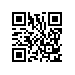 О проведении государственной итоговой аттестации студентов образовательных программ магистратуры по направлению «Менеджмент» факультета бизнеса и менеджмента в 2016 годуПРИКАЗЫВАЮ:Провести в период с 06 июня 2016 г. по 14 июня 2016 г. государственную итоговую аттестацию студентов 2 курса магистратуры образовательных программ: «Маркетинг», «Маркетинговые коммуникации и реклама в современном бизнесе», «Стратегическое и корпоративное управление», «Управление проектами: проектный анализ, инвестиции, технологии реализации»,  «Управление человеческими ресурсами», «Экономика впечатлений: менеджмент в индустрии гостеприимства и туризме», направления подготовки 38.03.02 «Менеджмент», факультета бизнеса и менеджмента, очной формы обучения.Включить в состав государственной итоговой аттестации следующее государственное аттестационное испытание: – защита выпускной квалификационной работы.Утвердить график проведения государственной итоговой аттестации согласно приложению.Установить окончательный срок представления итогового варианта выпускной квалификационной работу с отзывом руководителя до 23 мая 2016 г.И.о. декана факультетабизнеса и менеджмента	Н.Б. Филинов-Чернышев